администрация НОвОчЕрКассКого сельсовета Саракташского района Оренбургской области П Р О Т О К О ЛПубличных слушаний в администрации Новочеркасского сельсовета Публичные слушания назначены постановлением администрации Новочеркасского сельсовета  Саракташского района Оренбургской области от 23.11.2023  № 85-пПОВЕСТКА   ДНЯ:           1. Об обсуждении проекта решения Совета депутатов Новочеркасского сельсовета  «О бюджете муниципального образования Новочеркасский сельсовет Саракташского района Оренбургской области на 2024 год и на плановый период 2025 и 2026 годы».Дал  разъяснения статьи 28 Федерального закона от 06.10.2003 № 131-ФЗ "Об общих принципах организации местного самоуправления в Российской Федерации" и Положения об организации и проведении публичных слушаний или общественных обсуждений в муниципальном образовании Новочеркасский сельсовет  Саракташского района Оренбургской области, утвержденным решением Совета депутатов муниципального образования Новочеркасский сельсовет Саракташского района Оренбургской области от 31.03.2021 № 41. И пояснил суть вопроса.      Бюджет муниципального образования формируется из доходной и расходной части. Доходная часть состоит из налоговых и неналоговых доходов  и безвозмездных поступлений. Были пояснены суммы и ставки  налогов, формирующие доходную часть бюджета.Дано разъяснение, что для создания условий  для обеспечения устойчивого роста экономики и повышения эффективности управления в муниципальном образовании все расходы  в 2024 году будут осуществляться строго по муниципальной программе «Реализация муниципальной политики на территории муниципального образования Новочеркасский сельсовет Саракташского района Оренбургской области на 2023-2030 годы»За время проведения публичных слушаний предложений и замечаний от участников публичных слушаний по обсуждаемым вопросам не поступило.Предложено голосовать за  одобрение проекта «О бюджете муниципального образования Новочеркасский сельсовет Саракташского района Оренбургской области на 2024 год и на плановый период 2025 и 2026 годы».РЕШИЛИ:1. Подготовить заключение о результатах публичных слушаний.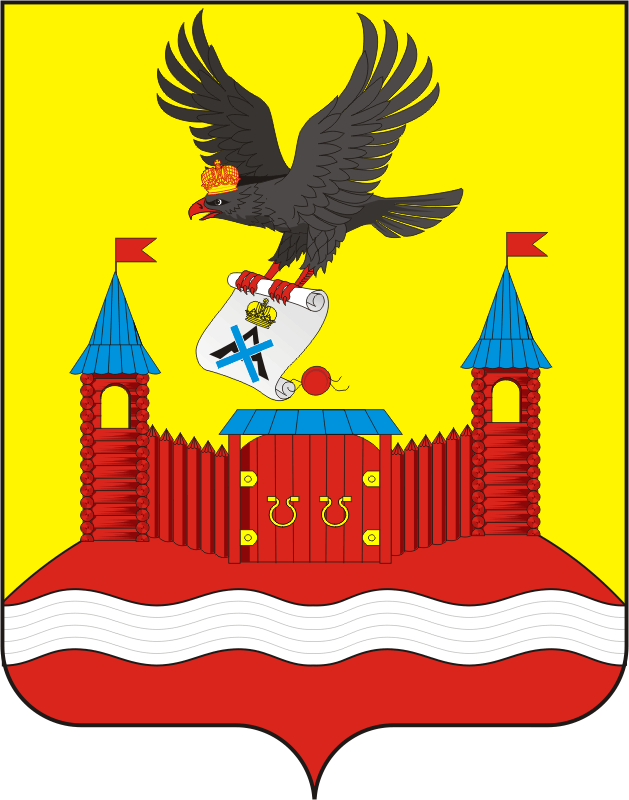 с. НовочеркасскКонференц - зал здания администрации Новочеркасского сельсоветас. НовочеркасскКонференц - зал здания администрации Новочеркасского сельсоветас. НовочеркасскКонференц - зал здания администрации Новочеркасского сельсовета06.12.2023 года17.30 часовПредседательствовал-Суюндуков Н.Ф. -  глава муниципального образования Новочеркасский сельсоветСуюндуков Н.Ф. -  глава муниципального образования Новочеркасский сельсоветСекретарь публичных слушаний-Золотых Надежда Анатольевна, специалист администрации Новочеркасского сельсоветаЗолотых Надежда Анатольевна, специалист администрации Новочеркасского сельсоветаПрисутствовало приглашенных -11 человек11 человекДокладчик--Суюндуков Н.Ф. -  глава муниципального образования  Новочеркасский сельсоветСЛУШАЛИ:СЛУШАЛИ:Суюндукова  Нура Фаткулбаяновича -  главу муниципального образования  Новочеркасский сельсоветСуюндукова  Нура Фаткулбаяновича -  главу муниципального образования  Новочеркасский сельсоветГолосование:За                          – 11Против                 – 0Воздержалось     – 0Председатель собрания Н.Ф. Суюндуков Секретарь публичных слушаний    Н.А. Золотых 